ÇAĞDAŞ YAŞAM EŞREF VE SADULLAH KIRAY ANAOKULU 2023 ARALIK  AYI  YEMEK  LİSTESİ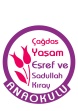 SABAH VE ÇOCUK KULÜBÜ GRUPLARIÖğrencilerin enerji ihtiyacına göre öğünlerde ekmekler dilim halinde verilmektedir.Beslenme Komisyonu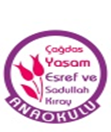 ÇAĞDAŞ YAŞAM EŞREF VE SADULLAH KIRAY ANAOKULU 2023 ARALIK  AYI  YEMEK  LİSTESİSABAH VE ÖĞLE GRUPLARIÖğrencilerin enerji ihtiyacına göre öğünlerde ekmekler dilim halinde verilmektedir.Beslenme KomisyonuTARİHSABAH KAHVALTISIKULÜP ÖĞLE YEMEĞİİKİNDİ KAHVALTISI01/12/2023Haşlanmış Patates-Havuç- Siyah Zeytin, Beyaz Peynir, SütÇorba, Tavuklu Pilav, AyranSimit, Bitki Çayı4.12.2023Haşlanmış Yumurta, Peynir, Zeytin, Ekmek, SütTavuk Sote, Bulgur Pilavı ,AyranYayla Çorbası, Çıtır Ekmek,5.12.2023Açma, Krem Peynir, Helva, ÇayEv Yapımı Sebzeli  Pizza, Yayla Çorbası, AyranSoğuk Sandviç, Süt6.12.2023Peynirli Omlet, Havuç, Helva, SütNohut, Pirinç Pilavı, Turşu, MeyveEv Yapımı Kek, Süt7.12.2023Tost, Havuç, Zeytin, Kuru Üzüm, ÇayOrman Kebabı, Makarna, CacıkDomates Çorbası, Kıtır Ekmek8.12.2023Patatesli Omlet, Kaşar Peynir, Domates, SütŞehriye Çorbası, Mantı, SalataSimit, Ayran11.12.2023Reçelli Ekmek, Zeytin, Peynir, Havuç, ÇayKıymalı Bezelye, Pirinç Pilavı, AyranBörek, Ayran12.12.2023Haşlanmış Yumurta, Peynir, Salatalık, Helva, SütPatatesli Tavuk, Erişte, YoğurtTost, Süt13.12.2023Sandviç, Domates, Zeytin, Kuru Üzüm, ÇayHasan Paşa Köfte, Bulgur Pilavı, SalataYayla Çorbası, Kıtır Ekmek14.12.2023Omlet, Domates, Salatalık, Zeytin, SütDomates Çorbası, Çıtır Tavuk, MeyveGaleta, Meyve15.12.2023Simit, Salatalık, Krem Peynir, Tahin Pekmez, ÇayMercimek Çorbası, Mantı, SalataKek, Süt18.12.2023Haşlanmış Yumurta, Zeytin, Peynir, Havuç, SütEtli Patates, Bulgur Pilavı, CacıkAçma, Çay19.12.2023Krep, Kaşar Peynir, Zeytin, Reçel, ÇayŞinitzel, Makarna, SalataMuhallebi20.12.2023Peynirli Yumurta, Salatalık, Zeytin, Helva, SütYayla Çorbası, Karışık Dolma, MeyveGözleme, Ayran21.12.2023Ballı Ekmek, Salatalık, Peynir, Zeytin, ÇayKuru Fasulye, Pirinç Pilavı, Turşu, AyranGaleta, Meyve22.12.2023Omlet, Domates, Salatalık, Kaşar  Peynir, SütBezelye, Bulgur Pilavı, SütlaçYayla Çorbası, Kıtır Ekmek25.12.2023Omlet,Zeytin,Havuç,Helva,ÇayMercimek Çorbası, Tavuklu Pilav, SalataBörek, Ayran26.12.2023Labneli-Ballı Ekmek,Salatalık,Peynir,SütKıymalı Karnabahar,Erişte,SalataSoğuk Sandviç, Ayran27.12.2023Tost,Zeytin,Domates,Meyve,ÇayYeşil Mercimek,Makarna,CacıkÇorba,Kıtır Ekmek28.12.2023Omlet,Salatalık,Peynir,Helva,SütSulu Köfte-Patetes, Pirinç Pilavı, SalataGaleta, Meyve29.12.2023Haşlanmış Yumurta, Zeytin, Peynir,Kuru Üzüm,ÇayTürlü, Bulgur Pilavı, YoğurtGözleme, SütTARİHSABAH KAHVALTISIİKİNDİ KAHVALTISI01/12/2023Haşlanmış Patates-Havuç- Siyah Zeytin, Beyaz Peynir, SütHaşlanmış Patates-Havuç- Siyah Zeytin, Beyaz Peynir, Süt4.12.2023Haşlanmış Yumurta, Peynir, Zeytin, Ekmek, SütYayla Çorbası, Kıtır Ekmek5.12.2023Açma, Krem Peynir, Helva, ÇaySoğuk Sandviç , Süt6.12.2023Peynirli Omlet, Havuç, Helva, SütEv Yapımı Kek, Kuru Üzüm7.12.2023Tost, Havuç, Zeytin, Kuru Üzüm, ÇayDomates Çorbası, Kıtır Ekmek8.12.2023Patatesli Omlet, Kaşar Peynir, Domates, SütSimit, Zeytin, Domates, Ayran11.12.2023Reçelli Ekmek, Zeytin, Peynir, Havuç, ÇayBörek, Salatalık, Domates12.12.2023Haşlanmış Yumurta, Peynir, Salatalık, Helva, SütTost, Havuç, Süt13.12.2023Sandviç, Domates, Zeytin, Kuru Üzüm, ÇayYayla Çorbası, Kıtır Ekmek14.12.2023Omlet, Domates, Salatalık Zeytin, ütPoğaça, süt, salatalık15.12.2023Simit, Salatalık ,Krem Peynir, Tahin Pekmez, ÇayMercimek Çorbası, Kıtır Ekmek18.12.2023Haşlanmış Yumurta ,Zeytin, Peynir, Havuç, SütAçma, Kaşar Peynir, Çay19.12.2023Krep, Kaşar Peynir, Zeytin, Reçel, ÇayKek -Meyve20.12.2023Peynirli Yumurta, Salatalık, Zeytin, Helva, SütYayla Çorbası, Galeta, Meyve21.12.2023Ballı Ekmek, Salatalık, Peynir, Zeytin, ÇayKuru Fasulye, Dilim Ekmek22.12.2023Omlet, Domates, Salatalık ,Kaşar Peynir, SütGözleme, Salatalık, Ayran25.12.2023Omlet, Zeytin, Havuç, Helva, ÇayMercimek Çorbası, Kıtır Ekmek26.12.2023Labneli-Ballı Ekmek, Salatalık, Peynir, SütSoğuk Sandviç , Ayran27.12.2023Tost, Zeytin, Domates, Meyve, ÇayÇorba, Kıtır Ekmek28.12.2023Omlet, Salatalık ,Peynir, Helva, SütEv Yapımı Kurabiye-  Süt29.12.2023Haşlanmış Yumurta, Zeytin, Peynir, Kuru Üzüm, ÇayGözleme, Salatalık, Süt